PROTECTION SOCIALE COMPLEMENTAIREConvention de participation du CDG76 « Mutuelle Santé » et/ou « Prévoyance » commune : 	…………………    Code Postal : ………………………………….…………………..Nombre d’habitants : ..	 Établissement public : Adresse : 	Nombre de collectivités adhérentes : 	Adhésion envisagée à la convention de participation proposée par le Centre de gestion 76 :  Mutuelle SantéLa fourchette de participation financière par agent et par mois (plusieurs choix sont possibles) sera de :  …………..€  Prévoyance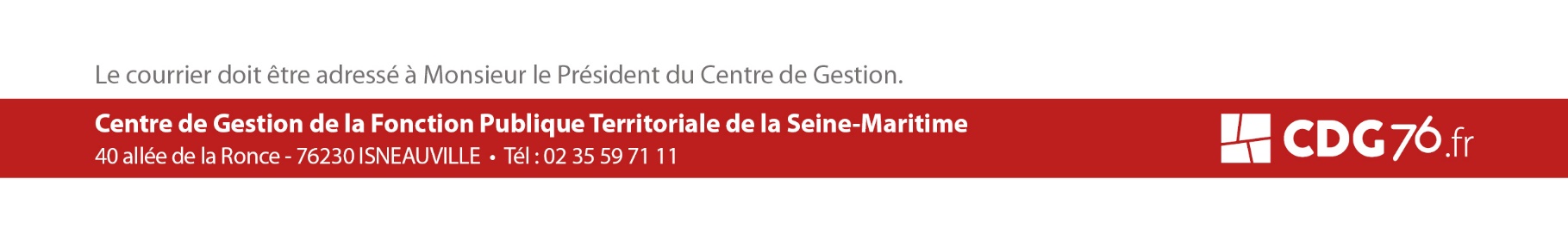 Choix de la collectivité pour :□ Formule 1 (choix possible uniquement pour les années 2023 et 2024) comprenant la seule garantie « incapacité de travail » à hauteur de 90% du traitement indiciaire net (TIN) à adhésion obligatoire, les autres garanties restant à adhésion facultative des agents.□ Formule 2 comprenant l’ensemble des garanties minimales qui deviendront obligatoires à compter du 1er janvier 2025, à savoir :- la garantie « incapacité de travail » à hauteur de 90% du TIN,- la garantie « Invalidité » à hauteur de 90% du TIN,- la garantie « Décès » capital à hauteur de 25% du traitement brut annuel,- la garantie « Maintien du régime indemnitaire » à hauteur de 50% du RIN pendant la période de demi-traitement.La fourchette de participation financière par agent et par mois (plusieurs choix sont possibles) sera de : …………..€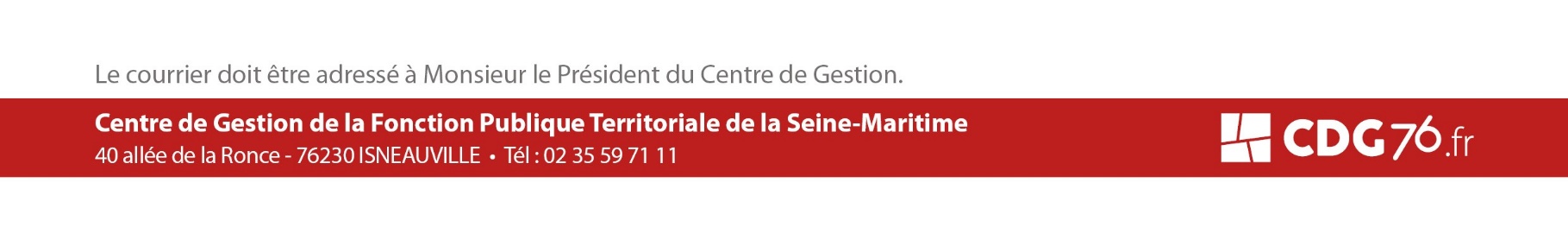 Avis du Comité Social Territorial : FAVORABLE  		 DÉFAVORABLE(Cf. Extrait du Procès-Verbal)Le Président déléguéFait à Isneauville,Le ………./………./……….Fait à …………………………….……., le ………………………….,Cachet et signature de l’Autorité Territoriale : 